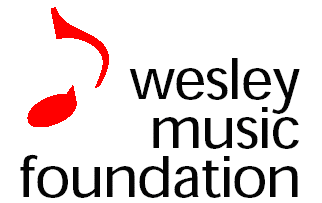 WMC Application 191115	ABN 71 567 791 25020-22 National Circuit, Forrest, ACT	Phone 02 6232 7248 wesleymc@musicwesleycanberra.org.auwww.wesleycanberra.org.au/musicAll sections to be completed electronically and returned via email. Where not applicable, please insert “N/A” Section 1 – Applicant DetailsSurname:		First Name:  Address:	Address 1: 		Address 2: 		City: State: 	Postcode: Phone: 	(H) (M) Email:	 Date of Birth: Parent permission has been given if applicant is under 18 If you are under 18yrs, please ask one of your parents to supply a short statement (email) saying that they support your application for a ScholarshipSection 2 – Musical ExperiencePiano and other music teacher(s):Exams undertaken and grades:Summary of works played:Any scholarships, awards, prizes or grants received:Other relevant achievements: Longer term musical goals and interests:Current Academic degree, or school electives:Estimate your sight-reading ability:              Names and contact details (phone numbers) for at least two referees:We will not organise auditions until early 2020.  Are you available for audition in the week beginning Monday, 3rd February 2020?  If you are not available, we will contact you to arrange a convenient time/day.Todays date: Additional relevant information has been attached: Applications for scholarships on this form should be forwarded by email only to Liz McKenzie at lizm@music.wesleycanberra.org.au at any time up to 5pm on Friday 6th December 2019